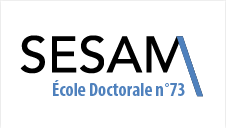 PROJET DE CO-TUTELLELe dispositif de co-tutelle permet la double diplomation en France et dans le pays partenaire. A ce titre, il suppose une implication suffisante du ou de la doctorant-e- dans chaque pays partenaire, des conditions d’accueil satisfaisantes et un intérêt patent pour le sujet de thèse. Ce questionnaire vise à vérifier que votre projet relève bien de la co-tutelle. Si c’est bien le cas, vous serez contacté-e par le service des affaires internationales pour finaliser la procédure (l’université française signant de préférence en première instance). A défaut, vous pourrez envisager une co-direction de thèse, moins exigeante puisque ne débouchant que sur une seule diplomation, française ou étrangère.Merci de renseigner précisément ce bref questionnaire et de le faire parvenir à la direction de l’Ecole doctorale en spécifiant bien l’objet de votre message.								DATE : COORDONNEES DE LA CO-DIRECTION FRANCAISE :Nom : 								Prénom :Etablissement : 				Laboratoire : Mail professionnel : 							Tel portable : Discipline dans laquelle la thèse sera préparée : Statut (MCF-HDR, PR, CR-HDR, DR, etc.) : Date de la HDRCOORDONNEES DE LA CO-DIRECTION ETRANGERE :Nom : 								Prénom :Etablissement : 						Laboratoire : Discipline : 			 Statut : Nom de l’Ecole doctorale si elle existe :DOCTORANT-E CONCERNE-ENOM : 								Prénom : Titre de la thèse : Etablissement d’inscription en première année de thèse : Justification de la co-tutelle en regard du sujet de thèse : Le ou la doctorant-e- est déjà inscrit-e en thèse : oui – non Si oui année en cours :			établissement d’inscription :La thèse bénéficie-t-elle d’un financement : oui – non Si oui précisez : L’origine des fonds : La durée du financement avec les dates de début et de fin Le montant du financement :MODALITES DE CO-TUTELLE ENVISAGEESPrécisez les durées de séjour en mois envisagées dans les deux pays par année de thèse dans le tableau ci-dessous : Conditions d’accueil du ou de la doctorant-e dans les unités impliquées dans la co-tutelle (mise à disposition d’un bureau, intégration au laboratoire, moyens de travail, etc.) :Conditions d’accueil dans les deux pays partenaires (ressources, logement, assurance, etc.)ANNEE DE THESEUNIVERSITE FRANCAISENbr de moisUNITE ETRANGERENbr de moisD1D2D3UNIVERSITE FRANCAISEUNITE ETRANGEREUNIVERSITE FRANCAISEUNITE ETRANGEREAvis et validation direction UR Avis et validation Direction ED